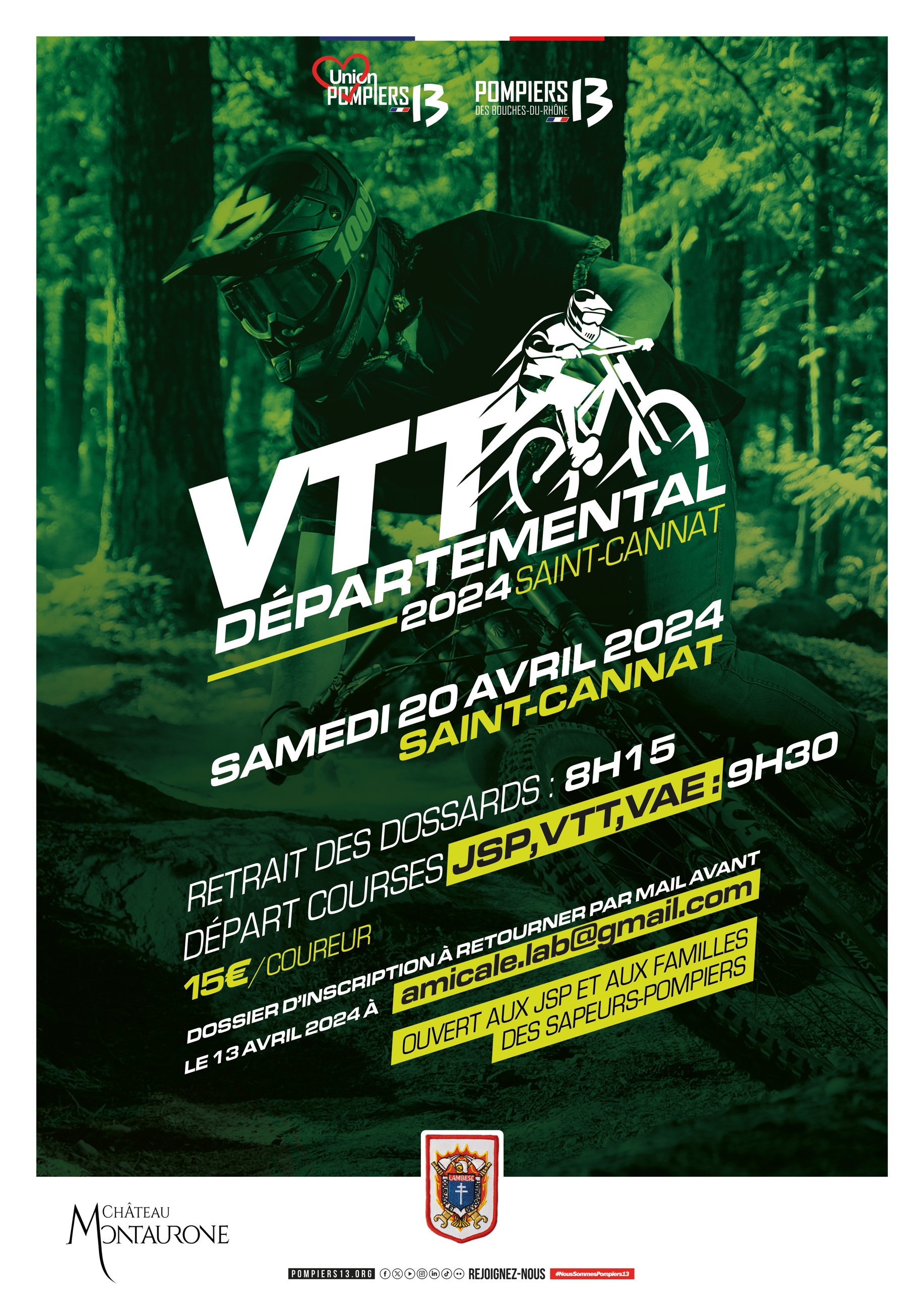 Retrouvez toutes les informations sur la page Facebook « Section Cyclisme Pompiers 13 » https://www.facebook.com/permalink.php?story_fbid=pfbid02M4PvY4Eg82PxRBipH6X5XVi8A79zZrYmMWCND47vpPqSu7SDpQeetgCfS77ztFNbl&id=100091895756553CONTACTS INSCRIPTIONSGILIBERTO Olivier - 06.49.00.92.83BECKER Christophe - 06.01.04.63.41VTT DEPARTEMENTAL
Saint Cannat - 20 avril 2024RÈGLEMENT ARTICLE 1 : L’amicale des sapeurs-pompiers de Lambesc organise, sous l’égide de l’UnionPompiers13, et en étroite collaboration avec le SDIS13, la manifestation départementale 2024 de VTT. ARTICLE 2 : Le VTT est ouvert à :Tous les sapeurs-pompiers, volontaires, professionnels, retraités, agents administratifs et techniques, Jeunes Sapeurs-Pompiers, inscrits sur les registres des centres et adhérents à l’Union Pompiers 13. Leurs familles.Tous les membres du Bataillon de Marins Pompiers de Marseille.  Un certificat médical sera obligatoirement demandé aux familles et aux membres du BMPM. (ANNEXE 2)ARTICLE 3 : 
Les catégories sont les suivantes :- Féminines	toutes catégories confondues - Junior	moins de 18 ans			- Senior 1	de 18 à 30 ans			- Senior 2	de 31 à 40 ans			- Vétéran 1	de 41 à 50 ans			- Vétéran 2	de 51 à 55 ans- Master 1	de 56 à 62 ans - Master 2	de 63 et plus- VAE	toutes catégories confondues- JSP 1- JSP 2- JSP 3- JSP 4Tous les membres du Bataillon de Marins Pompiers de Marseille ainsi que les familles des agents Pompiers13 seront classés uniquement au classement général. ARTICLE 4 : 
L’engagement est fixé à 15 € par coureur quelle que soit la catégorie.
AUCUNE INSCRIPTION NE SE FERA SUR PLACE.LES INSCRIPTIONS DOIVENT IMPÉRATIVEMENT ÊTRE TRANSMISES PAR MAIL À : amicale.lab@gmail.comET ÊTRE ENVOYÉES PAR COURRIER (ANNEXES 1 et 2) ACCOMPAGNÉES DU RÈGLEMENT À :Amicale des sapeurs-pompiers de LambescVTT départementalAvenue du 8 mai 194513410 LAMBESCAVANT LE 13 AVRIL 2024 ARTICLE 5 : PARCOURS (AUCUNE RECONNAISSANCE DU PARCOURS NE SERA AUTORISEE, IL S’AGIT D’UN DOMAINE PRIVE.) Circuit de 11,3km pour toutes les catégories adultes et circuit de 9,8km pour les JSP et pour les familles. La remise des dossards se fera de 08h15 à 09h00.Le départ de la course toutes catégories confondues aura lieu à 09h30.Le départ et l’arrivée se situent sur la commune de Saint Cannat, Domaine de la Montaurone, 2430 route d’Eguilles, 13760 SAINT CANNAT. Circuit adulte de 11,3km 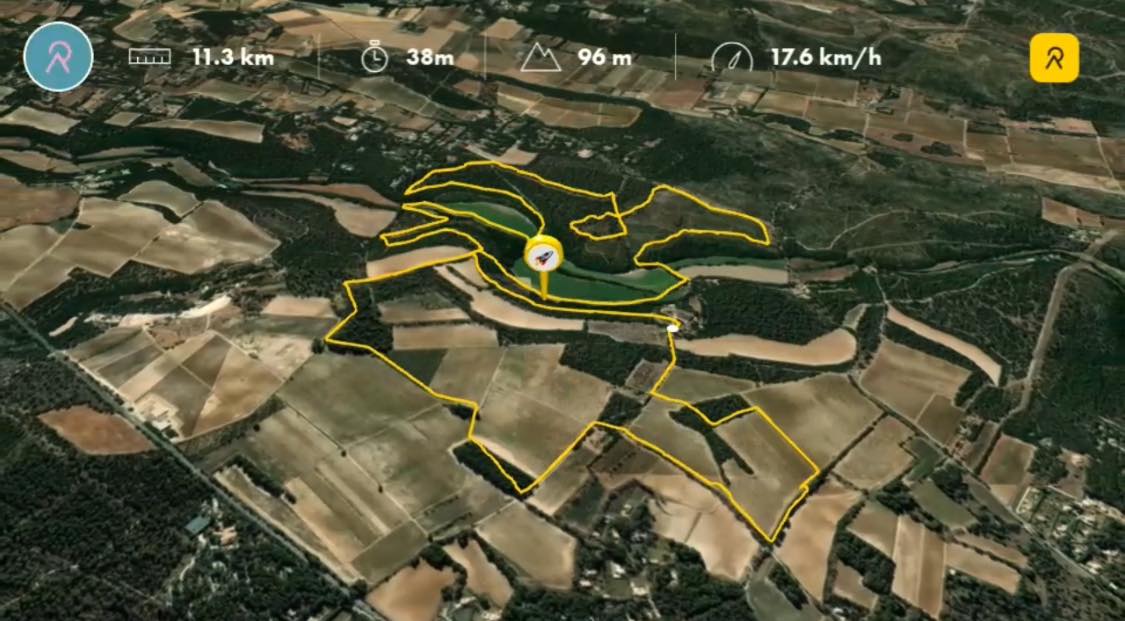 ARTICLE 6 : SECURITÉ
Le port de casque à coque rigide, jugulaire fermée est obligatoire durant toute l’épreuve.ARTICLE 7 : 
Pourront être disqualifiés les concurrents ne respectant pas les règles suivantes :Non-port du casque ;Action dangereuse envers un autre concurrent ou une tierce personne ;Non visibilité du dossard ;Tout geste ne respectant pas l’esprit sportif ;Tout refus d’obtempérer envers les commissaires de course.ARTICLE 8 : CLASSEMENT ET RÉCOMPENSES3 premiers de chaque catégorieClassement du challenge du nombreARTICLE 9 : INSCRIPTIONSNe seront acceptés que les dossiers complets reçus avant le 13 avril 2024 comprenant les pièces citées ci-dessous : La feuille récapitulative d’inscription par centre d’incendie et de secours (annexe 1) ;La feuille récapitulative d’inscription pour les membres du BMPM ou pour les familles (annexe 2) Le certificat médical pour les agents extérieur au SDIS13 (annexe 3) ;Le chèque du montant de l’inscription pour le nombre de participants à l’ordre de : AMICALE DES SAPEURS-POMPIERS LAMBESCPossibilité de faire un virement : (motif du virement « VTT DEPARTEMENTAL 2024 ») 	IBAN FR76 1130 6000 4548 1646 6622 323	BIC AGRIFRPP813ARTICLE 10 : La remise des récompenses se déroulera sur le Domaine de la Montaurone, à l’issue de l’épreuve.ARTICLE 11 : L’amicale des sapeurs-pompiers de Lambesc se réserve le droit de modifier le règlement ou d’annuler la manifestation en cas d’intempérie ou de force majeure.ANNEXE 1FICHE RÉCAPITULATIVE D’INSCRIPTIONATTESTATION D’APPARTENANCESPP – SPV – JSP - AATS - ASPCENTRE D’INCENDIE ET DE SECOURS / GROUPEMENT / SERVICE :Nombre de participants :  _ _ _ _   x 15€		    TOTAL =  _ _ _ _  €ATTESTATION D’APPARTENANCEJe soussigné(e)…………………………………………………. commandant le centre d’incendie et de secours de ……………….…………………, atteste que les personnes mentionnées sur la fiche d’inscriptions ci-dessus sont à ce jour règlementairement inscrites sur les registres du centre d’incendie et de secours de ………………………………., sont à jour de leurs visites médicales et ne présentent pas de contre-indication à la pratique du sport.Date :      Signature et cachet :ANNEXE 2FICHE RÉCAPITULATIVE D’INSCRIPTIONMEMBRES DU BATAILLON DE MARINS POMPIERS DE MARSEILLE FAMILLES DE POMPIERSNombre de participants :  _ _ _ _   x 15€		    TOTAL =  _ _ _ _  €*Cochez la case correspondanteDate :  Signature  :ANNEXE 3Certificat médical pour les agents extérieursNOM : …………………………………………. PRÉNOM : ……………………………….DATE DE NAISSANCE : …………………….........  Je soussigné docteur …………………………………………...… certifie que M. / Mme………………………..…………. ne présente pas de contrindication à la pratique du cyclisme en compétition.  Le…………………………..  à ……………………NOMPRÉNOMDATE DE NAISSANCECATÉGORIETAILLE T-SHIRTNOMPRÉNOMFAMILLE *BMPM*TAILLE T-SHIRT